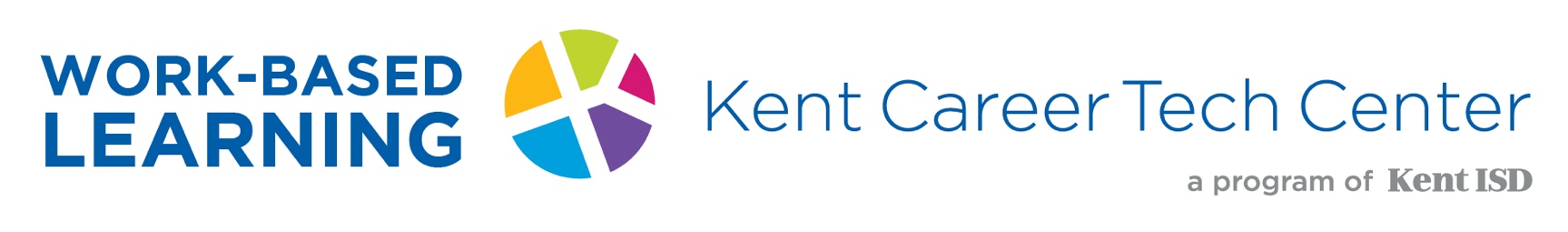 Training AgreementTraining AgreementTraining AgreementTraining AgreementTraining AgreementTraining AgreementTraining AgreementTraining AgreementTraining AgreementTraining AgreementTraining AgreementTraining Agreement Paid Work Experience               Unpaid Work Experience Paid Work Experience               Unpaid Work Experience Paid Work Experience               Unpaid Work Experience Paid Work Experience               Unpaid Work Experience Paid Work Experience               Unpaid Work Experience Paid Work Experience               Unpaid Work Experience Paid Work Experience               Unpaid Work Experience Paid Work Experience               Unpaid Work Experience Paid Work Experience               Unpaid Work Experience Paid Work Experience               Unpaid Work Experience Paid Work Experience               Unpaid Work Experience Paid Work Experience               Unpaid Work ExperienceSTUDENT INFORMATIONSTUDENT INFORMATIONSTUDENT INFORMATIONSTUDENT INFORMATIONSTUDENT INFORMATIONSTUDENT INFORMATIONSTUDENT INFORMATIONSTUDENT INFORMATIONSTUDENT INFORMATIONSTUDENT INFORMATIONSTUDENT INFORMATIONSTUDENT INFORMATIONFirst Name:      First Name:      First Name:      First Name:      First Name:      Last Name:      Last Name:      Last Name:      Last Name:      Last Name:      Last Name:      Last Name:      Street Address:      Street Address:      Street Address:      Street Address:      Street Address:      City:      City:      City:      State: MIState: MIZip:      Zip:      Date of Birth:      Date of Birth:      Date of Birth:      Age:      Age:      Emergency Contact Name:      Emergency Contact Name:      Emergency Contact Name:      Emergency Contact Name:      Emergency Contact Name:      Emergency Contact Name:      Emergency Contact Name:      Student Cell Phone:      Student Cell Phone:      Student Cell Phone:      Student Cell Phone:      Student Cell Phone:      Emergency Contact Phone:      Emergency Contact Phone:      Emergency Contact Phone:      Emergency Contact Phone:      Emergency Contact Phone:      Emergency Contact Phone:      Emergency Contact Phone:      Student Email:      Student Email:      Student Email:      Student Email:      Student Email:      Emergency Contact Relationship:      Emergency Contact Relationship:      Emergency Contact Relationship:      Emergency Contact Relationship:      Emergency Contact Relationship:      Emergency Contact Relationship:      Emergency Contact Relationship:      Sending District:      Sending District:      Sending District:      Sending District:      Sending District:      Sending School:      Sending School:      Sending School:      Sending School:      Sending School:      Sending School:      Grade:      PROGRAM INFORMATIONPROGRAM INFORMATIONPROGRAM INFORMATIONPROGRAM INFORMATIONPROGRAM INFORMATIONPROGRAM INFORMATIONPROGRAM INFORMATIONPROGRAM INFORMATIONPROGRAM INFORMATIONPROGRAM INFORMATIONPROGRAM INFORMATIONPROGRAM INFORMATIONCTE Program:      CTE Program:      CTE Program:      CTE Program:      CTE Program:      Instructor:      Instructor:      Instructor:      Instructor:      Instructor:      Session:      Session:      CIP #:      CIP #:      PSN #:      PSN #:      PSN #:      Dates of Safety Training:      Dates of Safety Training:      Dates of Safety Training:      Dates of Safety Training:      Dates of Safety Training:      Dates of Safety Training:      Dates of Safety Training:      EMPLOYER INFORMATIONEMPLOYER INFORMATIONEMPLOYER INFORMATIONEMPLOYER INFORMATIONEMPLOYER INFORMATIONEMPLOYER INFORMATIONEMPLOYER INFORMATIONEMPLOYER INFORMATIONEMPLOYER INFORMATIONEMPLOYER INFORMATIONEMPLOYER INFORMATIONEMPLOYER INFORMATIONCompany:      Company:      Company:      Company:      Company:      Contact:      Contact:      Contact:      Contact:      Contact:      Contact:      Contact:      Street Address:      Street Address:      Street Address:      Street Address:      Street Address:      City:      City:      City:      State: MIState: MIZip:      Zip:      Phone:      Phone:      Phone:      Phone:      Phone:      Email:      Email:      Email:      Email:      Email:      Email:      Email:      Worker’s Comp Carrier: See ACORDWorker’s Comp Carrier: See ACORDWorker’s Comp Carrier: See ACORDWorker’s Comp Carrier: See ACORDWorker’s Comp Carrier: See ACORDLiability Carrier: See ACORDLiability Carrier: See ACORDLiability Carrier: See ACORDLiability Carrier: See ACORDLiability Carrier: See ACORDLiability Carrier: See ACORDLiability Carrier: See ACORDWorkers Comp Policy #: See ACORDWorkers Comp Policy #: See ACORDWorkers Comp Policy #: See ACORDWorkers Comp Policy #: See ACORDWorkers Comp Policy #: See ACORDLiability Policy #: See ACORDLiability Policy #: See ACORDLiability Policy #: See ACORDLiability Policy #: See ACORDLiability Policy #: See ACORDLiability Policy #: See ACORDLiability Policy #: See ACORDEMPLOYMENT INFORMATIONEMPLOYMENT INFORMATIONEMPLOYMENT INFORMATIONEMPLOYMENT INFORMATIONEMPLOYMENT INFORMATIONEMPLOYMENT INFORMATIONEMPLOYMENT INFORMATIONEMPLOYMENT INFORMATIONEMPLOYMENT INFORMATIONEMPLOYMENT INFORMATIONEMPLOYMENT INFORMATIONEMPLOYMENT INFORMATIONJob Title:      Job Title:      Job Title:      Job Title:      Job Title:      Date Employment Begins:      Date Employment Begins:      Date Employment Begins:      Date Employment Begins:      Date Employment Begins:      Date Employment Begins:      Date Employment Begins:      Starting Wage:      Starting Wage:      Starting Wage:      Starting Wage:      Starting Wage:      Date Employment Ends:      Date Employment Ends:      Date Employment Ends:      Date Employment Ends:      Date Employment Ends:      Date Employment Ends:      Date Employment Ends:      SCHEDULE INFORMATIONSCHEDULE INFORMATIONSCHEDULE INFORMATIONSCHEDULE INFORMATIONSCHEDULE INFORMATIONSCHEDULE INFORMATIONSCHEDULE INFORMATIONSCHEDULE INFORMATIONSCHEDULE INFORMATIONSCHEDULE INFORMATIONSCHEDULE INFORMATIONSCHEDULE INFORMATIONMondayTuesdayTuesdayWednesdayThursdayThursdayFridayFridaySaturdaySaturdaySundayStart TimeEnd TimeTraining PlanTraining PlanTraining PlanTraining PlanTraining PlanTraining PlanTraining PlanTraining PlanTraining PlanTraining PlanTraining PlanTraining PlanREQUIREMENTSREQUIREMENTSREQUIREMENTSREQUIREMENTSREQUIREMENTSREQUIREMENTSREQUIREMENTSREQUIREMENTSREQUIREMENTSREQUIREMENTSREQUIREMENTSREQUIREMENTSStudent is enrolled in a related school training programStudent is employed under a written agreement which provides:That work in the occupations declared particularly hazardous be incidental to the trainingThat such work shall be intermittent and for short periods of time and under direct and close supervision of a qualified personSafety instructions are to be provided by school and employer with on-the-job trainingA written progressive work process scheduleSignatures of student, parent, employer and WBLAgreement must be kept on file by WBL and employerEDP Relates to Placement and Placement relates to CTE ProgramStudent is enrolled in a related school training programStudent is employed under a written agreement which provides:That work in the occupations declared particularly hazardous be incidental to the trainingThat such work shall be intermittent and for short periods of time and under direct and close supervision of a qualified personSafety instructions are to be provided by school and employer with on-the-job trainingA written progressive work process scheduleSignatures of student, parent, employer and WBLAgreement must be kept on file by WBL and employerEDP Relates to Placement and Placement relates to CTE ProgramStudent is enrolled in a related school training programStudent is employed under a written agreement which provides:That work in the occupations declared particularly hazardous be incidental to the trainingThat such work shall be intermittent and for short periods of time and under direct and close supervision of a qualified personSafety instructions are to be provided by school and employer with on-the-job trainingA written progressive work process scheduleSignatures of student, parent, employer and WBLAgreement must be kept on file by WBL and employerEDP Relates to Placement and Placement relates to CTE ProgramStudent is enrolled in a related school training programStudent is employed under a written agreement which provides:That work in the occupations declared particularly hazardous be incidental to the trainingThat such work shall be intermittent and for short periods of time and under direct and close supervision of a qualified personSafety instructions are to be provided by school and employer with on-the-job trainingA written progressive work process scheduleSignatures of student, parent, employer and WBLAgreement must be kept on file by WBL and employerEDP Relates to Placement and Placement relates to CTE ProgramStudent is enrolled in a related school training programStudent is employed under a written agreement which provides:That work in the occupations declared particularly hazardous be incidental to the trainingThat such work shall be intermittent and for short periods of time and under direct and close supervision of a qualified personSafety instructions are to be provided by school and employer with on-the-job trainingA written progressive work process scheduleSignatures of student, parent, employer and WBLAgreement must be kept on file by WBL and employerEDP Relates to Placement and Placement relates to CTE ProgramStudent is enrolled in a related school training programStudent is employed under a written agreement which provides:That work in the occupations declared particularly hazardous be incidental to the trainingThat such work shall be intermittent and for short periods of time and under direct and close supervision of a qualified personSafety instructions are to be provided by school and employer with on-the-job trainingA written progressive work process scheduleSignatures of student, parent, employer and WBLAgreement must be kept on file by WBL and employerEDP Relates to Placement and Placement relates to CTE ProgramStudent is enrolled in a related school training programStudent is employed under a written agreement which provides:That work in the occupations declared particularly hazardous be incidental to the trainingThat such work shall be intermittent and for short periods of time and under direct and close supervision of a qualified personSafety instructions are to be provided by school and employer with on-the-job trainingA written progressive work process scheduleSignatures of student, parent, employer and WBLAgreement must be kept on file by WBL and employerEDP Relates to Placement and Placement relates to CTE ProgramStudent is enrolled in a related school training programStudent is employed under a written agreement which provides:That work in the occupations declared particularly hazardous be incidental to the trainingThat such work shall be intermittent and for short periods of time and under direct and close supervision of a qualified personSafety instructions are to be provided by school and employer with on-the-job trainingA written progressive work process scheduleSignatures of student, parent, employer and WBLAgreement must be kept on file by WBL and employerEDP Relates to Placement and Placement relates to CTE ProgramStudent is enrolled in a related school training programStudent is employed under a written agreement which provides:That work in the occupations declared particularly hazardous be incidental to the trainingThat such work shall be intermittent and for short periods of time and under direct and close supervision of a qualified personSafety instructions are to be provided by school and employer with on-the-job trainingA written progressive work process scheduleSignatures of student, parent, employer and WBLAgreement must be kept on file by WBL and employerEDP Relates to Placement and Placement relates to CTE ProgramStudent is enrolled in a related school training programStudent is employed under a written agreement which provides:That work in the occupations declared particularly hazardous be incidental to the trainingThat such work shall be intermittent and for short periods of time and under direct and close supervision of a qualified personSafety instructions are to be provided by school and employer with on-the-job trainingA written progressive work process scheduleSignatures of student, parent, employer and WBLAgreement must be kept on file by WBL and employerEDP Relates to Placement and Placement relates to CTE ProgramStudent is enrolled in a related school training programStudent is employed under a written agreement which provides:That work in the occupations declared particularly hazardous be incidental to the trainingThat such work shall be intermittent and for short periods of time and under direct and close supervision of a qualified personSafety instructions are to be provided by school and employer with on-the-job trainingA written progressive work process scheduleSignatures of student, parent, employer and WBLAgreement must be kept on file by WBL and employerEDP Relates to Placement and Placement relates to CTE ProgramStudent is enrolled in a related school training programStudent is employed under a written agreement which provides:That work in the occupations declared particularly hazardous be incidental to the trainingThat such work shall be intermittent and for short periods of time and under direct and close supervision of a qualified personSafety instructions are to be provided by school and employer with on-the-job trainingA written progressive work process scheduleSignatures of student, parent, employer and WBLAgreement must be kept on file by WBL and employerEDP Relates to Placement and Placement relates to CTE ProgramSUMMARY OR PERFORMANCE ELEMENTS/JOB SKILLS SUMMARY OR PERFORMANCE ELEMENTS/JOB SKILLS SUMMARY OR PERFORMANCE ELEMENTS/JOB SKILLS SUMMARY OR PERFORMANCE ELEMENTS/JOB SKILLS SUMMARY OR PERFORMANCE ELEMENTS/JOB SKILLS SUMMARY OR PERFORMANCE ELEMENTS/JOB SKILLS SUMMARY OR PERFORMANCE ELEMENTS/JOB SKILLS SUMMARY OR PERFORMANCE ELEMENTS/JOB SKILLS SUMMARY OR PERFORMANCE ELEMENTS/JOB SKILLS SUMMARY OR PERFORMANCE ELEMENTS/JOB SKILLS SUMMARY OR PERFORMANCE ELEMENTS/JOB SKILLS SUMMARY OR PERFORMANCE ELEMENTS/JOB SKILLS In order for this training agreement to be valid, a related training plan for the student must be outlined below with specific performance elements/job skills the student will be learning.In order for this training agreement to be valid, a related training plan for the student must be outlined below with specific performance elements/job skills the student will be learning.In order for this training agreement to be valid, a related training plan for the student must be outlined below with specific performance elements/job skills the student will be learning.In order for this training agreement to be valid, a related training plan for the student must be outlined below with specific performance elements/job skills the student will be learning.In order for this training agreement to be valid, a related training plan for the student must be outlined below with specific performance elements/job skills the student will be learning.In order for this training agreement to be valid, a related training plan for the student must be outlined below with specific performance elements/job skills the student will be learning.In order for this training agreement to be valid, a related training plan for the student must be outlined below with specific performance elements/job skills the student will be learning.In order for this training agreement to be valid, a related training plan for the student must be outlined below with specific performance elements/job skills the student will be learning.In order for this training agreement to be valid, a related training plan for the student must be outlined below with specific performance elements/job skills the student will be learning.In order for this training agreement to be valid, a related training plan for the student must be outlined below with specific performance elements/job skills the student will be learning.In order for this training agreement to be valid, a related training plan for the student must be outlined below with specific performance elements/job skills the student will be learning.In order for this training agreement to be valid, a related training plan for the student must be outlined below with specific performance elements/job skills the student will be learning.Paid Work ExperienceEligible work hours for students under the age of 18:6:00 am to 10:30 pm when school is in session6:00am to 11:30pm when school is not in sessionWork hours cannot exceed 24 hours per week (with the exception of summer)Paid Work ExperienceEligible work hours for students under the age of 18:6:00 am to 10:30 pm when school is in session6:00am to 11:30pm when school is not in sessionWork hours cannot exceed 24 hours per week (with the exception of summer)Paid Work ExperienceEligible work hours for students under the age of 18:6:00 am to 10:30 pm when school is in session6:00am to 11:30pm when school is not in sessionWork hours cannot exceed 24 hours per week (with the exception of summer)Paid Work ExperienceEligible work hours for students under the age of 18:6:00 am to 10:30 pm when school is in session6:00am to 11:30pm when school is not in sessionWork hours cannot exceed 24 hours per week (with the exception of summer)Paid Work ExperienceEligible work hours for students under the age of 18:6:00 am to 10:30 pm when school is in session6:00am to 11:30pm when school is not in sessionWork hours cannot exceed 24 hours per week (with the exception of summer)Paid Work ExperienceEligible work hours for students under the age of 18:6:00 am to 10:30 pm when school is in session6:00am to 11:30pm when school is not in sessionWork hours cannot exceed 24 hours per week (with the exception of summer)Unpaid Work Experience Specific, unduplicated skills the student will be learning must be listed on the training plan for each 45-hour placement.Students are not entitled to a job or wageLimit of 45 hours per specific career experience unless training new training goals are addedWork hours cannot exceed 24 hours per week for students under the age of 18Unpaid Work Experience Specific, unduplicated skills the student will be learning must be listed on the training plan for each 45-hour placement.Students are not entitled to a job or wageLimit of 45 hours per specific career experience unless training new training goals are addedWork hours cannot exceed 24 hours per week for students under the age of 18Unpaid Work Experience Specific, unduplicated skills the student will be learning must be listed on the training plan for each 45-hour placement.Students are not entitled to a job or wageLimit of 45 hours per specific career experience unless training new training goals are addedWork hours cannot exceed 24 hours per week for students under the age of 18Unpaid Work Experience Specific, unduplicated skills the student will be learning must be listed on the training plan for each 45-hour placement.Students are not entitled to a job or wageLimit of 45 hours per specific career experience unless training new training goals are addedWork hours cannot exceed 24 hours per week for students under the age of 18Unpaid Work Experience Specific, unduplicated skills the student will be learning must be listed on the training plan for each 45-hour placement.Students are not entitled to a job or wageLimit of 45 hours per specific career experience unless training new training goals are addedWork hours cannot exceed 24 hours per week for students under the age of 18Unpaid Work Experience Specific, unduplicated skills the student will be learning must be listed on the training plan for each 45-hour placement.Students are not entitled to a job or wageLimit of 45 hours per specific career experience unless training new training goals are addedWork hours cannot exceed 24 hours per week for students under the age of 18Initial Site VisitInitial Site VisitInitial Site VisitInitial Site VisitInitial Site VisitInitial Site VisitInitial Site VisitInitial Site VisitInitial Site VisitInitial Site VisitInitial Site VisitInitial Site VisitINITIAL VISIT INFORMATIONINITIAL VISIT INFORMATIONINITIAL VISIT INFORMATIONINITIAL VISIT INFORMATIONINITIAL VISIT INFORMATIONINITIAL VISIT INFORMATIONINITIAL VISIT INFORMATIONINITIAL VISIT INFORMATIONINITIAL VISIT INFORMATIONINITIAL VISIT INFORMATIONINITIAL VISIT INFORMATIONINITIAL VISIT INFORMATIONDate of Visit:      Date of Visit:      Date of Visit:      MIOSHA Safety Check Complete:              YES              NOMIOSHA Safety Check Complete:              YES              NOMIOSHA Safety Check Complete:              YES              NOMIOSHA Safety Check Complete:              YES              NOMIOSHA Safety Check Complete:              YES              NOMIOSHA Safety Check Complete:              YES              NOMIOSHA Safety Check Complete:              YES              NOMIOSHA Safety Check Complete:              YES              NOMIOSHA Safety Check Complete:              YES              NOTHE HAZARDOUS OCCUPATIONS ORDERS FOR NONAGRICULTURAL OCCUPATIONS UNDER THE FAIR LABOR STANDARDS ACT ** Hazardous Occupations Orders Nos. HO5, HO8, HO10, HO12, HO14, HO16, and HO17 contain exemptions for 16 and 17-year-old student learners and apprentices provided they are employed under the following conditions. This exemption for employment may be revoked if reasonable precautions have not been observed. The above exemptions apply only if the student learner/apprentice is supervised under the above provision.THE HAZARDOUS OCCUPATIONS ORDERS FOR NONAGRICULTURAL OCCUPATIONS UNDER THE FAIR LABOR STANDARDS ACT ** Hazardous Occupations Orders Nos. HO5, HO8, HO10, HO12, HO14, HO16, and HO17 contain exemptions for 16 and 17-year-old student learners and apprentices provided they are employed under the following conditions. This exemption for employment may be revoked if reasonable precautions have not been observed. The above exemptions apply only if the student learner/apprentice is supervised under the above provision.THE HAZARDOUS OCCUPATIONS ORDERS FOR NONAGRICULTURAL OCCUPATIONS UNDER THE FAIR LABOR STANDARDS ACT ** Hazardous Occupations Orders Nos. HO5, HO8, HO10, HO12, HO14, HO16, and HO17 contain exemptions for 16 and 17-year-old student learners and apprentices provided they are employed under the following conditions. This exemption for employment may be revoked if reasonable precautions have not been observed. The above exemptions apply only if the student learner/apprentice is supervised under the above provision.THE HAZARDOUS OCCUPATIONS ORDERS FOR NONAGRICULTURAL OCCUPATIONS UNDER THE FAIR LABOR STANDARDS ACT ** Hazardous Occupations Orders Nos. HO5, HO8, HO10, HO12, HO14, HO16, and HO17 contain exemptions for 16 and 17-year-old student learners and apprentices provided they are employed under the following conditions. This exemption for employment may be revoked if reasonable precautions have not been observed. The above exemptions apply only if the student learner/apprentice is supervised under the above provision.THE HAZARDOUS OCCUPATIONS ORDERS FOR NONAGRICULTURAL OCCUPATIONS UNDER THE FAIR LABOR STANDARDS ACT ** Hazardous Occupations Orders Nos. HO5, HO8, HO10, HO12, HO14, HO16, and HO17 contain exemptions for 16 and 17-year-old student learners and apprentices provided they are employed under the following conditions. This exemption for employment may be revoked if reasonable precautions have not been observed. The above exemptions apply only if the student learner/apprentice is supervised under the above provision.THE HAZARDOUS OCCUPATIONS ORDERS FOR NONAGRICULTURAL OCCUPATIONS UNDER THE FAIR LABOR STANDARDS ACT ** Hazardous Occupations Orders Nos. HO5, HO8, HO10, HO12, HO14, HO16, and HO17 contain exemptions for 16 and 17-year-old student learners and apprentices provided they are employed under the following conditions. This exemption for employment may be revoked if reasonable precautions have not been observed. The above exemptions apply only if the student learner/apprentice is supervised under the above provision.THE HAZARDOUS OCCUPATIONS ORDERS FOR NONAGRICULTURAL OCCUPATIONS UNDER THE FAIR LABOR STANDARDS ACT ** Hazardous Occupations Orders Nos. HO5, HO8, HO10, HO12, HO14, HO16, and HO17 contain exemptions for 16 and 17-year-old student learners and apprentices provided they are employed under the following conditions. This exemption for employment may be revoked if reasonable precautions have not been observed. The above exemptions apply only if the student learner/apprentice is supervised under the above provision.THE HAZARDOUS OCCUPATIONS ORDERS FOR NONAGRICULTURAL OCCUPATIONS UNDER THE FAIR LABOR STANDARDS ACT ** Hazardous Occupations Orders Nos. HO5, HO8, HO10, HO12, HO14, HO16, and HO17 contain exemptions for 16 and 17-year-old student learners and apprentices provided they are employed under the following conditions. This exemption for employment may be revoked if reasonable precautions have not been observed. The above exemptions apply only if the student learner/apprentice is supervised under the above provision.THE HAZARDOUS OCCUPATIONS ORDERS FOR NONAGRICULTURAL OCCUPATIONS UNDER THE FAIR LABOR STANDARDS ACT ** Hazardous Occupations Orders Nos. HO5, HO8, HO10, HO12, HO14, HO16, and HO17 contain exemptions for 16 and 17-year-old student learners and apprentices provided they are employed under the following conditions. This exemption for employment may be revoked if reasonable precautions have not been observed. The above exemptions apply only if the student learner/apprentice is supervised under the above provision.THE HAZARDOUS OCCUPATIONS ORDERS FOR NONAGRICULTURAL OCCUPATIONS UNDER THE FAIR LABOR STANDARDS ACT ** Hazardous Occupations Orders Nos. HO5, HO8, HO10, HO12, HO14, HO16, and HO17 contain exemptions for 16 and 17-year-old student learners and apprentices provided they are employed under the following conditions. This exemption for employment may be revoked if reasonable precautions have not been observed. The above exemptions apply only if the student learner/apprentice is supervised under the above provision.THE HAZARDOUS OCCUPATIONS ORDERS FOR NONAGRICULTURAL OCCUPATIONS UNDER THE FAIR LABOR STANDARDS ACT ** Hazardous Occupations Orders Nos. HO5, HO8, HO10, HO12, HO14, HO16, and HO17 contain exemptions for 16 and 17-year-old student learners and apprentices provided they are employed under the following conditions. This exemption for employment may be revoked if reasonable precautions have not been observed. The above exemptions apply only if the student learner/apprentice is supervised under the above provision.THE HAZARDOUS OCCUPATIONS ORDERS FOR NONAGRICULTURAL OCCUPATIONS UNDER THE FAIR LABOR STANDARDS ACT ** Hazardous Occupations Orders Nos. HO5, HO8, HO10, HO12, HO14, HO16, and HO17 contain exemptions for 16 and 17-year-old student learners and apprentices provided they are employed under the following conditions. This exemption for employment may be revoked if reasonable precautions have not been observed. The above exemptions apply only if the student learner/apprentice is supervised under the above provision.Student ResponsibilitiesFollow the policies/procedures of the employer and Kent ISD Secondary ProgramsComplete all required paperwork (Training Agreement/Training Plan/Time Sheets)Report any training agreement/training plan changes to the Work-Based Learning Coordinator – CTE onlyAdhere to all safety requirements specific to this placement as identified by MI-OHSA and their supervisorMaintain good attendance in school and a passing grade in the related course.To be responsible for transportation to and from worksite and be in assigned location on days and times scheduled.Kent Career Tech Center ResponsibilitiesThe placement relates to the student’s career/education goals as outlined in their education development plan (EDP).The occupationally certified instructor makes at least one visit every nine weeks, to the training site.Ensure student is regularly supervised by certified instructor and provided instruction in areas of skill attainment and work safetyDaily attendance is recorded and or WBL time sheet/employer work performance is signed by student and employerdesignee every week and turned in to WBL to be logged and filed with Training Agreement/Training Plan.The program must not violate the Fair Labor Standards Act and the Youth Employment Standards Act.Related instruction/safety will be provided by the Kent Career Tech CenterEmployer ResponsibilitiesProvide a work schedule of sufficient length to develop competencies for the occupationComplete a Work-Based Learning evaluation and verify attendance when requestedNot to terminate a student without first consulting with the Kent Career Tech Center staff. Give necessary safety instructions before student attempts any job task relating to hazardous equipmentProvide direct adult supervision (Adult must have NO criminal background)Must keep a record of training agreement/training plan, hours worked with starting & ending timesThis training agreement/training plan does not allow the employer or student to deviate Michigan or Federal wage or hour’s laws. Failure to comply with the below items would result in the termination of this agreement.NOTICE OF NONDISCRIMINATION: Kent ISD is an equal opportunity institution. Kent ISD does not discriminate 
on the basis of race, creed, color, national origin, age, sex, physical/mental disability or veteran status in its educational programming, enrollment, employment or contracting. The Coordinator for Title IX, Section 504, 
the Age Discrimination Act and Title II is Coni Sullivan, Esq., 616.364.1333.Student ResponsibilitiesFollow the policies/procedures of the employer and Kent ISD Secondary ProgramsComplete all required paperwork (Training Agreement/Training Plan/Time Sheets)Report any training agreement/training plan changes to the Work-Based Learning Coordinator – CTE onlyAdhere to all safety requirements specific to this placement as identified by MI-OHSA and their supervisorMaintain good attendance in school and a passing grade in the related course.To be responsible for transportation to and from worksite and be in assigned location on days and times scheduled.Kent Career Tech Center ResponsibilitiesThe placement relates to the student’s career/education goals as outlined in their education development plan (EDP).The occupationally certified instructor makes at least one visit every nine weeks, to the training site.Ensure student is regularly supervised by certified instructor and provided instruction in areas of skill attainment and work safetyDaily attendance is recorded and or WBL time sheet/employer work performance is signed by student and employerdesignee every week and turned in to WBL to be logged and filed with Training Agreement/Training Plan.The program must not violate the Fair Labor Standards Act and the Youth Employment Standards Act.Related instruction/safety will be provided by the Kent Career Tech CenterEmployer ResponsibilitiesProvide a work schedule of sufficient length to develop competencies for the occupationComplete a Work-Based Learning evaluation and verify attendance when requestedNot to terminate a student without first consulting with the Kent Career Tech Center staff. Give necessary safety instructions before student attempts any job task relating to hazardous equipmentProvide direct adult supervision (Adult must have NO criminal background)Must keep a record of training agreement/training plan, hours worked with starting & ending timesThis training agreement/training plan does not allow the employer or student to deviate Michigan or Federal wage or hour’s laws. Failure to comply with the below items would result in the termination of this agreement.NOTICE OF NONDISCRIMINATION: Kent ISD is an equal opportunity institution. Kent ISD does not discriminate 
on the basis of race, creed, color, national origin, age, sex, physical/mental disability or veteran status in its educational programming, enrollment, employment or contracting. The Coordinator for Title IX, Section 504, 
the Age Discrimination Act and Title II is Coni Sullivan, Esq., 616.364.1333.Student ResponsibilitiesFollow the policies/procedures of the employer and Kent ISD Secondary ProgramsComplete all required paperwork (Training Agreement/Training Plan/Time Sheets)Report any training agreement/training plan changes to the Work-Based Learning Coordinator – CTE onlyAdhere to all safety requirements specific to this placement as identified by MI-OHSA and their supervisorMaintain good attendance in school and a passing grade in the related course.To be responsible for transportation to and from worksite and be in assigned location on days and times scheduled.Kent Career Tech Center ResponsibilitiesThe placement relates to the student’s career/education goals as outlined in their education development plan (EDP).The occupationally certified instructor makes at least one visit every nine weeks, to the training site.Ensure student is regularly supervised by certified instructor and provided instruction in areas of skill attainment and work safetyDaily attendance is recorded and or WBL time sheet/employer work performance is signed by student and employerdesignee every week and turned in to WBL to be logged and filed with Training Agreement/Training Plan.The program must not violate the Fair Labor Standards Act and the Youth Employment Standards Act.Related instruction/safety will be provided by the Kent Career Tech CenterEmployer ResponsibilitiesProvide a work schedule of sufficient length to develop competencies for the occupationComplete a Work-Based Learning evaluation and verify attendance when requestedNot to terminate a student without first consulting with the Kent Career Tech Center staff. Give necessary safety instructions before student attempts any job task relating to hazardous equipmentProvide direct adult supervision (Adult must have NO criminal background)Must keep a record of training agreement/training plan, hours worked with starting & ending timesThis training agreement/training plan does not allow the employer or student to deviate Michigan or Federal wage or hour’s laws. Failure to comply with the below items would result in the termination of this agreement.NOTICE OF NONDISCRIMINATION: Kent ISD is an equal opportunity institution. Kent ISD does not discriminate 
on the basis of race, creed, color, national origin, age, sex, physical/mental disability or veteran status in its educational programming, enrollment, employment or contracting. The Coordinator for Title IX, Section 504, 
the Age Discrimination Act and Title II is Coni Sullivan, Esq., 616.364.1333.Student SignatureStudent SignatureDateParent/Guardian SignatureParent/Guardian SignatureDateWBL Coordinator SignatureWBL Coordinator SignatureDateInstructor SignatureInstructor SignatureDateKCTC Principal or Designee SignatureKCTC Principal or Designee SignatureDateThe signature of the employer below certifies that the employment of the student learner will conform to all federal, state and local laws and regulations, including those that prohibit discrimination against any applicant or employee because of race, color, religion, national origin or ancestry, age, gender, height, weight, marital status or disability.The signature of the employer below certifies that the employment of the student learner will conform to all federal, state and local laws and regulations, including those that prohibit discrimination against any applicant or employee because of race, color, religion, national origin or ancestry, age, gender, height, weight, marital status or disability.The signature of the employer below certifies that the employment of the student learner will conform to all federal, state and local laws and regulations, including those that prohibit discrimination against any applicant or employee because of race, color, religion, national origin or ancestry, age, gender, height, weight, marital status or disability.Employer SignatureEmployer Printed NameDateFollow Up Site VisitsFollow Up Site VisitsFollow Up Site VisitsFollow Up Site VisitsFollow Up Site VisitsFollow Up Site VisitsFollow Up Site Visits9-WEEK FOLLOW UP VISIT 19-WEEK FOLLOW UP VISIT 19-WEEK FOLLOW UP VISIT 19-WEEK FOLLOW UP VISIT 1Date:Date:Date:Employer CommentsEmployer CommentsEmployer CommentsWBL Coordinator CommentsWBL Coordinator CommentsWBL Coordinator CommentsWBL Coordinator CommentsWBL Coordinator SignatureWBL Coordinator SignatureWBL Coordinator SignatureWBL Coordinator SignatureWBL Coordinator SignatureDateEmployer SignatureEmployer SignatureEmployer SignatureEmployer SignatureEmployer SignatureDate9-WEEK FOLLOW UP VISIT 29-WEEK FOLLOW UP VISIT 29-WEEK FOLLOW UP VISIT 29-WEEK FOLLOW UP VISIT 2Date:Date:Date:Employer CommentsEmployer CommentsEmployer CommentsWBL Coordinator CommentsWBL Coordinator CommentsWBL Coordinator CommentsWBL Coordinator CommentsWBL Coordinator SignatureWBL Coordinator SignatureWBL Coordinator SignatureWBL Coordinator SignatureWBL Coordinator SignatureDateEmployer SignatureEmployer SignatureEmployer SignatureEmployer SignatureEmployer SignatureDate9-WEEK FOLLOW UP VISIT 39-WEEK FOLLOW UP VISIT 39-WEEK FOLLOW UP VISIT 39-WEEK FOLLOW UP VISIT 3Date:Date:Date:Employer CommentsEmployer CommentsEmployer CommentsWBL Coordinator CommentsWBL Coordinator CommentsWBL Coordinator CommentsWBL Coordinator CommentsWBL Coordinator SignatureWBL Coordinator SignatureWBL Coordinator SignatureWBL Coordinator SignatureWBL Coordinator SignatureDateEmployer SignatureEmployer SignatureEmployer SignatureEmployer SignatureEmployer SignatureDate